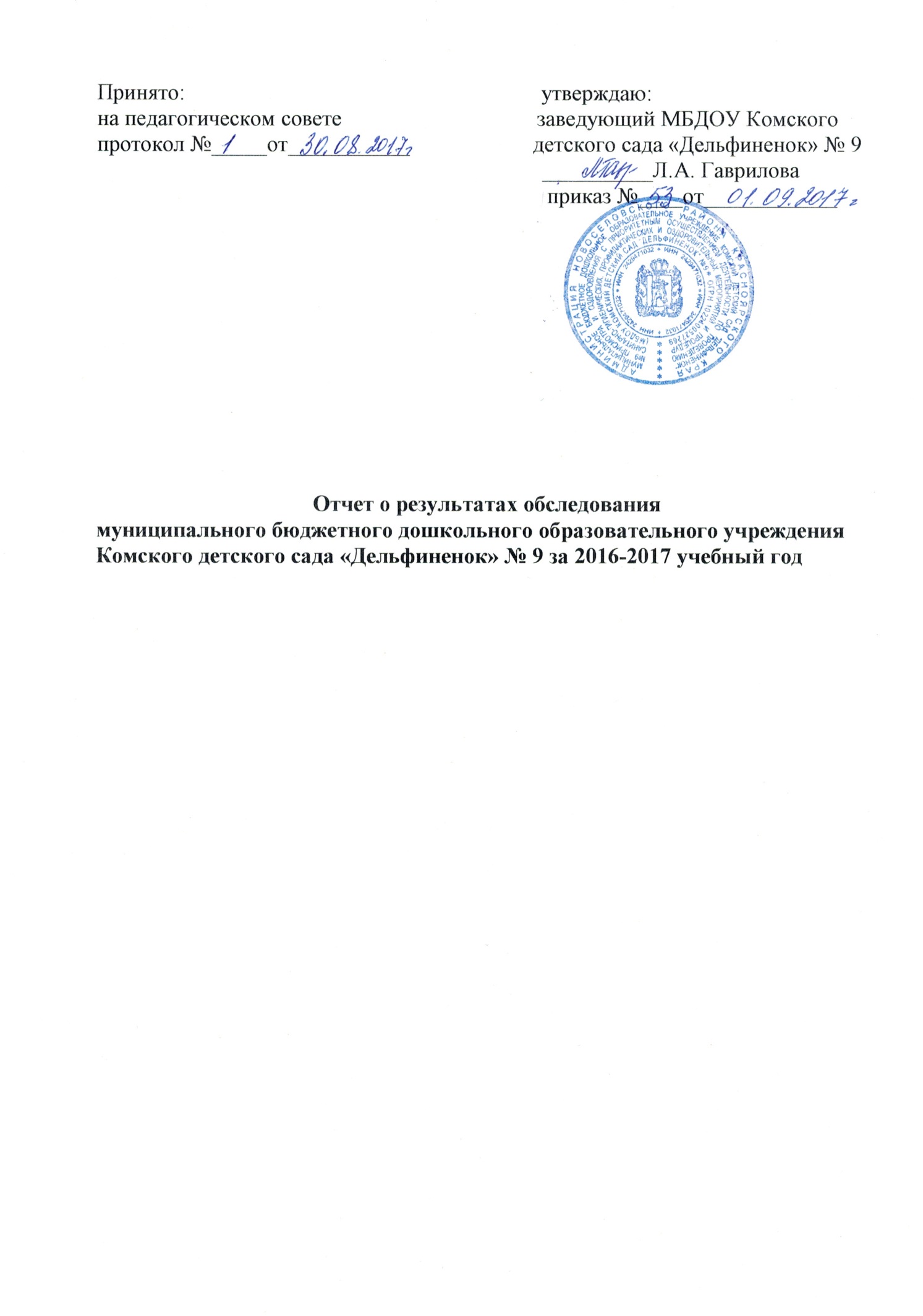 Аналитическая часть.Общие сведения об образовательной организации. Организационно-правовое обеспечение образовательной деятельности.Муниципальное бюджетное дошкольное образовательное учреждение Комский  детский сад «Дельфиненок» № 9   функционирует с 1970г.Полное наименование учреждения:  муниципальное бюджетное дошкольное образовательное учреждение Комский  детский сад «Дельфиненок»№ 9, сокращённое наименование учреждения:  МБДОУ Комский  детский сад «Дельфиненок» № 9  (в соответствии с Уставом).Организационно-правовая форма: бюджетное учреждение.Учреждение является юридическим лицом, имеет в оперативном управлении имущество, в постоянном (бессрочном) пользовании земельный участок, самостоятельный баланс, печать с полным наименованием и указанием места нахождения учреждения, штамп.Юридический адрес учреждения: 662434,  Красноярский край, Новоселовский район, п. Кома, переулок Почтовый, д.4.Адрес официального сайта в информационно-телекоммуникационной сети  «Интернет»: http:// koma-ds.ucoz.ru/Адрес электронной почты: ds9@novuo.ruУчредителем и собственником имущества Учреждения является администрация муниципального образования «Новоселовский  район».Учреждение осуществляет образовательную деятельность на основании  Лицензии  на право ведения образовательной деятельности  № 5557-л серия А № 0001253 выдана 22.06.2011гВ соответствии с приложением к лицензии детский сад рассчитан на 58 человек.Образовательную деятельность учреждения регламентируют следующие локальные акты:Устав МБДОУ Комского детского сада «Дельфиненок»№ 9;Образовательная программа   МБДОУ Комского  детского сада «Дельфиненок»№ 9; Годовой план работы учреждения;Программа развития учреждения;Учебный план Система договорных отношений, регламентирующих деятельность учреждения, представлена: договором о взаимоотношениях между учреждением и учредителем; трудовым договором с руководителем учреждения; коллективным договором и др.Система управления.Управление учреждением осуществляется в соответствии с Федеральным законом «Об образовании в Российской Федерации», на основании Устава с соблюдением принципов единоначалия и самоуправления.
1 направление - общественное управление.2 направление – административное управление.Формами самоуправления учреждения являются:Общее собрание  трудового коллектива;Педагогический Совет;Родительский комитет.Общее руководство учреждением осуществляет общее собрание трудового коллектива, вопросы его компетенции определяются Уставом МБДОУ Комского  детского сада «Дельфиненок»№ 9.
          Непосредственное управление учреждением осуществляет заведующий  Гаврилова Любовь Анатольевна. Стаж педагогической работы - 37 лет, в должности руководителя 27 лет. Имеет  среднее  педагогическое образование.     Основными задачами  Педагогического совета, общего собрания
трудового коллектива, родительского комитета   являются: непосредственное участие в управлении учреждением, выбор стратегических путей развития учреждения и подготовка управленческих решений, входящих в компетенцию того или иного органа. Их функции и направления деятельности прописаны в соответствующих положениях.Таким образом, в ДОУ реализуется возможность участия в управлении детским садом всех участников образовательного процесса. Заведующий детским садом занимает место координатора стратегических направлений.Вывод: В МБДОУ  Комском  детском саду «Дельфиненок»№ 9 создана структура управления в соответствии с целями и содержанием работы учреждения.Организация учебного процесса.Прием детей в учреждение осуществляется в соответствии с  Правилами  приема на обучение по образовательным программам дошкольного образования МБДОУ Комского  детского сада «Дельфиненок» № 9, разработанными  в соответствии с Федеральным законом «Об образовании в Российской Федерации» от 21.12.2012 № 273-ФЗ,  приказом Минобрнауки России от 08.04.2014 № 293 «Об утверждении Порядка приема на обучение по образовательным программам дошкольного образования». Отношения между учреждением и  родителями воспитанников (законными представителями) строятся на договорной основе - Договор об образовании.В детском саду функционирует в 2016-2017 уч. году – 2 группы:младшая разновозрастная группа (от 1,5 до4 лет) -15;старшая разновозрастная  группа (5 -7лет) -18;Режим пребывания воспитанников – 9 часов.   Образовательный процесс в детском саду осуществляется в соответствии с сеткой занятий, которая составлена согласно требованиям нормативных документов Министерства Образования и Науки к организации дошкольного образования и воспитания, санитарно - эпидемиологических правил и норм, с учетом недельной нагрузки, ориентирован на реализацию ФГОС ДО в переходном периоде, на создание благоприятных условий для полноценного проживания ребенком дошкольного детства, формирование основ базовой культуры личности, всестороннее развитие психических и физических качеств в соответствии с возрастными и индивидуальными особенностями, подготовка ребенка к жизни в современном обществе. При организации образовательного процесса учтены принципы интеграции образовательных областей (физическая культура, здоровье, безопасность, социализация, труд, познание, коммуникация, чтение художественной литературы, художественное творчество, музыка) в соответствии с возрастными возможностями и особенностями воспитанников. В основу организации образовательного процесса определен комплексно - тематический принцип с ведущей игровой деятельностью, а решение программных задач осуществляется в разных формах совместной деятельности взрослых и детей, а также в самостоятельной деятельности детей.МБДОУ  Комский  детский сад «Дельфиненок» № 9  функционирует в режиме 5 дневной рабочей недели. Выходные дни: суббота, воскресение, праздничные дни, предпраздничные дни сокращены на час. Режим работы: с 07.45 до 16.45 час.Образовательный процесс осуществляется по двум режимам - с учетом теплого и холодного периода года; строится с учетом возрастных принципов и адекватных дошкольному возрасту форм работы с детьми. Учебный год с 01.09.2016 г. по 31.05.2017 г. Адаптационный период – сентябрь.Вывод: Воспитательно - образовательный процесс в МБДОУ строится с учетом требований санитарно-гигиенического режима в дошкольных учреждениях.Содержание и качество подготовки воспитанников.Приоритетным направлением в работе детского сада является осуществление    деятельности по проведению санитарно-гигиенических, профилактических и оздоровительных мероприятий и процедур.  Содержание образовательного процесса, выстроено на основе: 1.Основной общеобразовательной программы  дошкольного образования разработанной учреждением.2. Примерная основная общеобразовательная программа дошкольного образования «От рождения до школы»  под ред. Н.Е. Вераксы, Т.С. Комаровой, М.А. Васильевой.  Содержание дошкольного образования включает 4 направления развития детей:-физическое;-социально-личностное;-познавательно-речевое;-художественно-эстетическое. Физическое развитие реализуется  через образовательную область «Физическая культура» в непосредственно образовательной деятельности 2 раза в неделю в помещение и один раз в неделю на открытом воздухе начиная со второй младшей группы, а также в форме коллективных подвижных игр, индивидуальной работы, в соответствии с программными требованиями.Социально-личностное развитие детей осуществляется через реализацию образовательных областей: «Здоровье», «Безопасность», «Труд», «Социализация» и интеграцию других областей. Образовательная область «Здоровье» реализуется посредством организованных режимных моментов, интегрированных занятий.	Познавательно–речевое развитие реализуется через образовательную область «Коммуникация», «Познание», «Чтение художественной литературы».Образовательная область «Познание», реализуется через образовательную деятельность по:- познавательному развитию;- сенсорике;- конструированию;- ФЭМП. Художественно-эстетическое развитие осуществляется посредством образовательных областей: «Музыка», «Художественное творчество».Музыкальное развитие планируется через образовательную область «Музыка» в непосредственно образовательной деятельности 2 раза в неделю, в культурно – досуговой деятельности. Музыкальная деятельность планируется в соответствии с программными требованиями по возрастам. Образовательная область «Художественное творчество» реализуется в непосредственной образовательной деятельности по изобразительной деятельности, знакомству с искусством, организации эстетически развивающей среды, конструирования. Осуществляется в соответствии  с методическими рекомендациями  программы  и составляют не более 20% от общей учебной нагрузки.Образовательный процесс с учетом специфики климатических, национально-культурных, демографических, и других условий направлен на развитие личности ребенка.Освоение ребенком мира ближайшего (социального, природного) окружения обеспечивается в интегрированных формах, через организацию совместной, самостоятельной деятельности.В соответствии с требованиями ФГОС ДО педагогический коллектив основными целями своей работы считает  создание благоприятных условий для положительной социализации ребенка и индивидуализации  образовательного процесса,  полноценного проживания ребенком дошкольного детства, обеспечение становления личности ребенка и раскрытие его индивидуальности, создание условий для физического, познавательного, речевого, социально-коммуникативного и художественно-эстетического развития детей дошкольного возраста,  обеспечение безопасности жизнедеятельности дошкольника.Эти цели реализуются в процессе разнообразных видов детской деятельности: игровой, коммуникативной, трудовой, познавательно-исследовательской, речевой, продуктивной, музыкально - художественной, в процессе восприятия художественной литературы. Для достижения целей Программы  в 2016-2017 году  решались следующие  годовые задачи:Совершенствование новых форм организации образовательной деятельности в соответствии с требованиями новых СанПиН и ФГОС ДО.Дальнейшее совершенствование системы работы ДОУ, направленной на сохранение здоровья воспитанников и сориентированной на здоровый образ жизни.Повышение педагогического мастерства педагогов ДОУ.Вовлечение семьи в образовательный процесс с целью улучшения эмоционального самочувствия детей, обогащения воспитательного опыта родителей, повышения родительско- педагогической компетенции.Содержание образовательной программы реализуется в процессе:-  непосредственно образовательной деятельности;- образовательной деятельности, осуществляемой в ходе режимных моментов;- самостоятельной детской деятельности;- взаимодействия с семьями воспитанников.Результатами освоения образовательной программы являются целевые ориентиры дошкольного образования, которые представляют собой социально-нормативные возрастные характеристики возможных достижений ребенка.Основные формы работы с родителями:В ДОУ ведётся работа с родителями, имеется положение о родительском комитете, на родительском собрании избран и утверждён состав родительского комитета. Проводятся групповые родительские собрания. В "Уголке для родителей" консультации в соответствии с годовым планом работы ДОУ, проводятся индивидуальные консультации по интересующим вопросам родителей, совместные досуги, анкетирование, приглашают родителей на открытые занятия Заключены Договора с родителями (законными представителями). Взаимодействие с родителями коллектив МБДОУ строит на принципе сотрудничества, при этом решаются приоритетные задачи:- повышение педагогической культуры родителей;- приобщение родителей к участию в жизни детского сада;- изучение семьи и установление контактов с ее членами для согласования воспитательных воздействий на ребенка.Вывод: Воспитательно - образовательный процесс в МБДОУ строится с учетом требований санитарно-гигиенического режима в дошкольных учреждениях.Качество кадрового состава.Педагогическими кадрами  и техническим персоналом учреждение  в 2016-2017 году было укомплектовано  согласно штатному расписанию, утвержденному заведующим МБДОУ, соответствует  требованиям квалификационных характеристик ЕКС. Административно-педагогический коллектив МБДОУ составляют заведующий ДОУ и завхоз.     Образовательную деятельность  непосредственно с детьми в 2016 - 2017 учебном году   осуществляли  3 педагога:Воспитатели – 3 чел., инструктор по физической культуре – 1 чел. (внутренний совместитель),  музыкальный руководитель – 1 чел.;(внутренний совместитель).Все педагогические работники имеют профессиональное образование, своевременно проходят курсы повышения квалификации. Анализ образовательного уровня педагогов показал, что из  3 педагогов имеют высшее педагогическое образование  - 1  чел. (33,3 %),среднее специальное образование имеют - 1  чел.-  (33,3%) , не имеет педагогическое образование – 1 чел.(33,3%)Стаж работы педагогов ДОУ:- до 5 лет – 2 чел.;- от 10 до 15 лет – 0 чел;- от 15 лет и выше – 1 чел.В 2015 - 2016 уч. г. 2 педагога ДОУ закончили дистанционные КПК.Аттестация педагогических кадров.соответствие  занимаемой должности - 3 чел.В рамках реализации  годовых задач в течение 2016-2017 уч. г. с педагогами были проведены разные формы методической работы: практические семинары на темы:  «ФГОС ДО»  Цель: оказание помощи педагогам в 
построении образовательного процесса в соответствии с ФГОС. Вывод: МБДОУ укомплектовано кадрами полностью. Педагоги детского сада постоянно повышают свой профессиональный уровень, посещают методические объединения, знакомятся с опытом работы своих коллег и других дошкольных учреждений, приобретают и изучают новинки периодической и методической литературы. Все это в комплексе дает хороший результат в организации педагогической деятельности и улучшении качества образования и воспитания дошкольников.          Оценка учебно-методического, библиотечно-информационного                                                                                                           обеспеченияВ ДОУ имеется необходимое методическое обеспечение: программы, методические пособия, дидактический материал. Оформлена подписка для педагогов на 3 периодических издания.Создана методическая база полноценного внедрения ФГОС ДО в системе дошкольного образования, работа по пополнению и обновлению учебно-методического комплекса реализуемых в ДОУ программ за отчётный период  проводилась на 80%.Перспективы: сформировать учебно-методический комплекс образовательной деятельности ДОУ в соответствии с реестром примерных основных образовательных программ.Информационное обеспечение включает: в ДОУ подключен Интернет, имеется электронная почта. В образовательном процессе используются технические средства обучения, современные информационно-коммуникационные технологии:               -  наличие ТСО:  телевизор, музыкальный  центр, DVD,  принтер.                - количество компьютеров- 1.                - доступ к информационным системам, информационно-телекоммуникационным сетям  (подключен Интернет).Программное обеспечение имеющегося компьютера позволяет работать с текстовыми редакторами, с Интернет ресурсами,  фото, видео материалами и пр., Оценка материально-технической базыВ ДОУ созданы безопасные условия для организации образовательной  деятельности воспитанников и их физического развития,  игровое оборудование имеет сертификаты качества, не менее двух раз в год проводится ревизия спортивного оборудования в физкультурном зале и на спортивной площадке.Здание, территория ДОУ соответствуют санитарно-эпидемиологическим  правилам и нормативам, требованиям пожарной и электробезопасности, нормам охраны труда. Общая площадь здания и помещений МБДОУ составляет 582,2 кв. м.      
          Оборудование используется рационально, ведётся учёт материальных ценностей, приказом по ДОУ назначены ответственные лица за сохранность имущества. Работа по  материально-техническому обеспечению планируется в годовом плане, отражена в Программе развития ДОУ, соглашении по охране труда. На территории участков имеются игровые площадки. Игровое оборудование и постройки безопасные, с приспособлениями, дающими возможность ребёнку двигаться, играть. Обеспечивается безопасность жизнедеятельности воспитанников и сотрудников, что отражено в книге приказов по основной деятельности. Соблюдаются правила и нормы охраны труда, работники своевременно проходят инструктажи по технике безопасности и пожарной безопасности. Проводятся тренировки по эвакуации детей при чрезвычайных ситуациях.  Составлен план эвакуации детей. Установлена автоматическая пожарная сигнализация. сигнализация,  автоматически подающую сигнал на пульт службы пожарной охраны. В соответствии с СанПиНом в полном объёме реализуется питьевой, тепловой и воздушный режим. В группах создана комфортная, безопасная  предметно-развивающая среда. Группы постепенно пополняются современным игровым оборудованием. Медицинский блок представлен медицинским кабинетом, оснащенным необходимым медицинским инструментарием, набором медикаментов, для оказания доврачебной помощи. Помещение кабинета соответствует санитарно-гигиеническим требованиям.Анализ состояния территории  детского сада показал, что за отчетный период проведена большая работа по благоустройству территории ДОУ, прогулочных участков. Вывод: В МБДОУ предметно-пространственная среда способствует всестороннему развитию дошкольников, созданы безопасные условия  для организации образовательной  деятельности воспитанников.Функционирование внутренней оценки качества образования.В ДОУ разработано Положение о внутренней оценке качества образования. Целью системы оценки качества образования является установление соответствия качества дошкольного образования  в ДОУ федеральному государственному образовательному стандарту дошкольного образования. Реализация внутренней системы оценки качества образования осуществляется в ДОУ на основе внутреннего контроля и мониторинга.Внутренний контроль осуществляется в виде плановых или оперативных проверок и мониторинга. Контроль в виде плановых проверок осуществляется в соответствии с утверждённым годовым планом, графиком контроля на месяц, который доводится до членов педагогического коллектива. Результаты внутреннего контроля оформляются в виде справок, актов, отчётов, карт наблюдений. Итоговый материал содержит констатацию фактов, выводы и, при необходимости, предложения. Результаты контроля заносятся в папку контроля. Информация о результатах доводится до работников ДОУ в течение 7 дней с момента завершения проверки. По итогам  контроля в зависимости от его формы, целей и задач, а также с учётом реального положения дел проводятся заседания педагогического совета и административные совещания. Мониторинг предусматривает сбор, системный учёт обработку и анализ информации об организации и результатах образовательной деятельности для эффективного решения задач управления качеством. По результатам мониторинга руководитель ДОУ издаёт приказ, в котором указываются:  управленческое решение, ответственные лица по исполнению решения, сроки устранения недостатков, сроки проведения контроля устранения недостатков, поощрения педагогов.При проведении внутренней оценки качества образования изучается степень удовлетворённости родителей качеством образования в ДОУ на основании анкетирования родителей, опроса. С целью информирования родителей об организации образовательной деятельности в ДОУ оформлены информационные стенды, информационные уголки для родителей в группах.Вывод: В ДОУ организована система внутреннего контроля, что позволяет отслеживать деятельность учреждения в полном объеме.Организация питания в МБДОУВ соответствии с требованиями СанПиНа разработано примерное десятидневное меню, соблюдается оптимальное соотношение пищевых веществ. Питание четырехразовое (второй завтрак). За качеством питания следит бракеражная комиссия. Заведующая ДОУ, медсестра, завхоз осуществляют контроль за качеством поставляемой продукции и качеством готовой продукции. Качество питания соответствует санитарным нормам и требованиям.           От правильной организации питания в детском возрасте во многом зависит состояние здоровья дошкольников, нормальный рост и развитие детского организма. Обеспечив правильное сбалансированное питание детей в ДОУ, мы оказываем существенное влияние на общую сопротивляемость организма к инфекции, повышаем работоспособность и выносливость детей. В ДОУ разработано примерное 10-дневное меню, на основе физиологических потребностей детей в пищевых веществах и норм питания. Примерное меню утверждено заведующей. В меню включен разнообразный ассортимент основных продуктов питания, полностью отвечающих возрастным физиологическим потребностям ребенка.  В целях профилактики заболеваний детям дают аскорбиновую кислоту. Проводиться йодизация пищи йодированной солью.Вывод: Питание в ДОУ организовано в соответствии с требованиями СанПиН.Перспективы развития МБДОУ           Одной из приоритетных задач в сфере обновления образования  является создание образовательной среды, обеспечивающей доступность качественного образования и успешную раннюю позитивную социализацию воспитанников. Перед коллективом стоит задача создать такую среду: эстетичную, многофункциональную, здоровьесохраняющую.  В такой среде возможно не только включение детей в активную познавательно-творческую деятельность, но и здоровьесбережение подрастающего поколения.               Повышение качества образования может быть достигнуто за счет насыщения предметно-развивающей    среды    современными    учебно-методическими материалами, инвентарем, учебно-наглядными пособиями и оборудованием.        Поэтому по итогам самообследования на 1 августа 2017 года основными задачами МБДОУ  на  2017 – 2018 учебный год становятся:1. Обеспечить качество воспитания и образования в ДОУ в условияхвыполнения требований ФГОС ДО.2. Развивать компетенции педагогических работников, необходимые длясоздания условий развития детей в соответствии с ФГОС дошкольногообразования.3. Создать оптимальные условия обеспечивающие охрану и укреплениефизического здоровья воспитанников, приобщение к ценностямздорового образа жизни.4. Повысить уровень мотивации родителей и их компетентность вобласти проблем воспитания, повышения качества образовательной услуги, развивая партнерство и сотрудничество.Публичный отчетный доклад заслушан на педагогическом совете, общем собрании ДОУ, а так же размещен  на информационном стенде, и на сайте МБДОУ для родительской общественности.Показатели  деятельности дошкольной образовательной организации, подлежащей самообследованию муниципальное бюджетное дошкольное образовательное учреждение Комского детского сада «Дельфиненок»№ 9 № п/пПоказателиЕдиница измеренияПоказатель на отчетную дату1.Образовательная деятельностьлицензия на право ведения образовательной деятельности  выдана службой по контролю в области образования Красноярского края № 5557-л серия А № 0001253 выдана 22.06.2011г.	1.1Общая численность воспитанников, осваивающих образовательную программу дошкольного образования, в том числе:человек321.1.1В режиме полного дня (8-12 часов)человек321.1.2В режиме кратковременного пребывания (3-5 часов)человек-1.1.3В семейной дошкольной группечеловек-1.1.4В форме семейного образования с психолого-педагогическим сопровождением на базе дошкольной образовательной организациичеловек-1.2Общая численность воспитанников в возрасте до 3 летчеловек61.3Общая численность воспитанников в возрасте от 3 до 8 летчеловек261.4Численность/удельный вес численности воспитанников в общей численности воспитанников, получающих услуги присмотра и ухода:человек/%32/100%1.4.1В режиме полного дня (8-12 часов)человек/%32/100%1.4.2В режиме продленного дня (12-14 часов)человек/%-1.4.3В режиме круглосуточного пребываниячеловек/%-1.5Численность/удельный вес численности воспитанников с ограниченными возможностями здоровья в общей численности воспитанников, получающих услуги:человек/%            _1.5.1По коррекции недостатков в физическом и (или) психическом развитиичеловек/%         -1.5.2По освоению образовательной программы дошкольного образованиячеловек/%-1.5.3По присмотру и уходучеловек/%-1.6Средний показатель пропущенных дней при посещении дошкольной образовательной организации по болезни на одного воспитанникадень101.7Общая численность педагогических работников, в том числе:человек31.7.1Численность/удельный вес численности педагогических работников, имеющих высшее образованиечеловек/%1/33%1.7.2Численность/удельный вес численности педагогических работников, имеющих высшее образование педагогической направленности (профиля)человек/%1/33%1.7.3Численность/удельный вес численности педагогических работников, имеющих среднее профессиональное образованиечеловек/%1/33%1.7.4Численность/удельный вес численности педагогических работников, имеющих среднее профессиональное образование педагогической направленности (профиля)человек/%1/33%1.8Численность/удельный вес численности педагогических работников, которым по результатам аттестации присвоена квалификационная категория, в общей численности педагогических работников, в том числе:человек/% 0/0%1.8.1Высшаячеловек/%-1.8.2Перваячеловек/%-1.9Численность/удельный вес численности педагогических работников в общей численности педагогических работников, педагогический стаж работы которых составляет:человек/%1.9.1До 5 летчеловек/%1/33%1.9.2Свыше 30 летчеловек/%0/33%1.10Численность/удельный вес численности педагогических работников в общей численности педагогических работников в возрасте до 30 летчеловек/%1/33%1.11Численность/удельный вес численности педагогических работников в общей численности педагогических работников в возрасте от 55 летчеловек/%-1.12Численность/удельный вес численности педагогических и административно-хозяйственных работников, прошедших за последние 5 лет повышение квалификации/профессиональную переподготовку по профилю педагогической деятельности или иной осуществляемой в образовательной организации деятельности, в общей численности педагогических и административно-хозяйственных работниковчеловек/%         4/100%1.13Численность/удельный вес численности педагогических и административно-хозяйственных работников, прошедших повышение квалификации по применению в образовательном процессе федеральных государственных образовательных стандартов в общей численности педагогических и административно-хозяйственных работниковчеловек/%2/66%